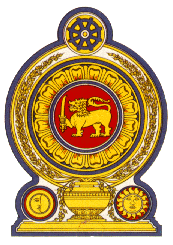 42 Session of the UPR Working Group, 23 January- 3 February 2023Statement by Sri Lanka on Japan31 January 2023Mr. President, Sri Lanka welcomes the delegation of Japan and appreciates the comprehensive presentation made. Sri Lanka commends the measures taken by Japan to improve rights of women including the adoption of the Fifth Basic Plan for Gender Equality, with a view to advance women’s participation in all fields. We also note increased efforts by Japan to address child abuse, strengthening of the capacity of child guidance centers as well as implementation measures against child sexual exploitation. The efforts taken by Japan to conduct various human rights awareness-raising activities among the civil servants as well as among the public are also noteworthy.In a constructive spirit, Sri Lanka recommends that Japan:Continue its efforts for the promotion and protection of gender equalityContinue its progress on implementing measures to combat all forms of discrimination Take further measures for protection of migrant workers and ensure oversight of the Technical Intern Training ProgrammeWe wish friendly nation of Japan every success in its UPR engagement. 